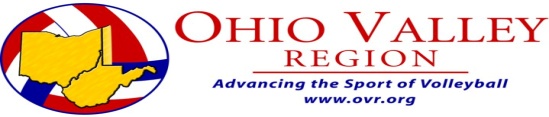 Election Petition for Board of Directors for the Ohio Valley Region, Inc. / USAV I, (please print your name) __________________________________________________________________________________________________________________confirm that I am a registered member of the Ohio Valley Region, Inc. /USAV and that I am seeking a position as a member of the Board of Directors of that Association. Signature ____________________________________________________Date_____________________Address ______________________________________________________________________________Phone-Home __________________________Work ___________________Cell ____________________Fax-Home______________________________________Work________________ __________________OVR, Inc. /USAV Registration Number ______________________________________________________A minimum of 25 valid signatures of currently registered OVR Adult Members is required to put your name on the voting ballot. Please gather more than 25 signatures in case there is a problem with any of the signee’s membership with USAV/OVR.The 25 signatures of the currently registered adult members below endorse my candidancy .  All adult members who sign this petition must be registered adult members of the Ohio Valley Region, Inc./USAV and must indicate their team affiliation, and/or their role as an official, tournament director or OVR staff member
Printed Name____                        Address, City, State Zip Code                                                  Club/Team Affiliation and/or Role     __________                                          Signature_____1.__________________________________________________________________________________________________________________________________________ 2. __________________________________________________________________________________________________________________________________________ 3. __________________________________________________________________________________________________________________________________________ 4. __________________________________________________________________________________________________________________________________________ 5. __________________________________________________________________________________________________________________________________________ 6.____________________________________________ _______________________________________________________________________________________________ 7. ___________________________________________________________________________________________________________________________________________8. ___________________________________________________________________________________________________________________________________________9. ___________________________________________________________________________________________________________________________________________10. __________________________________________________________________________________________________________________________________________Election Petition for _________________________________________________________________Page 2__________                                     Candidate’s Name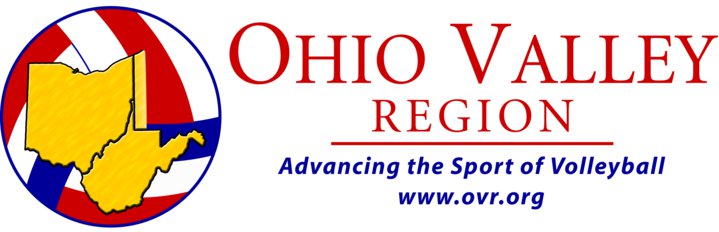        Printed Name____                        Address, City, State Zip Code                                                  Club/Team Affiliation and/or Role     __________                                          Signature_____11.__________________________________________________________________________________________________________________________________________ 12. __________________________________________________________________________________________________________________________________________13. __________________________________________________________________________________________________________________________________________14. __________________________________________________________________________________________________________________________________________15. __________________________________________________________________________________________________________________________________________16.______________________________________________________________________________ ____________________________________________________________17. __________________________________________________________________________________________________________________________________________18. __________________________________________________________________________________________________________________________________________19. _________________________________________________________________________________________________________________________________________20. __________________________________________________________________________________________________________________________________________21._________________________________________________________________________________________________________________________ _________________22. __________________________________________________________________________________________________________________________________________23. __________________________________________________________________________________________________________________________________________24. __________________________________________________________________________________________________________________________________________25. __________________________________________________________________________________________________________________________________________26. __________________________________________________________________________________________________________________________________________Election Petition for _________________________________________________________________Page 3__________                                     Candidate’s NamePrinted Name____                        Address, City, State Zip Code                                                  Club/Team Affiliation and/or Role     __________                                          Signature_____27.________________________________________________________________________________________________________________________ _________________28. _________________________________________________________________________________________________________________________________________29. __________________________________________________________________________________________________________________________________________30. __________________________________________________________________________________________________________________________________________31. __________________________________________________________________________________________________________________________________________32. __________________________________________________________________________________________________________________________________________33. __________________________________________________________________________________________________________________________________________34. __________________________________________________________________________________________________________________________________________35. __________________________________________________________________________________________________________________________________________36. __________________________________________________________________________________________________________________________________________37. __________________________________________________________________________________________________________________________________________